UNIVERSIDADE DO ESTADO DE SANTA CATARINA – UDESC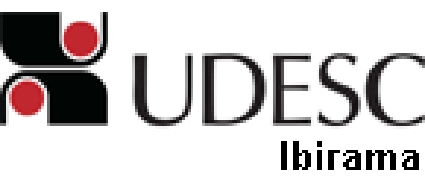 CENTRO DE EDUCAÇÃO SUPERIOR DO ALTO VALE DO ITAJAÍ – CEAVICRONOGRAMA DE ATIVIDADESPLANO DE ENSINOPLANO DE ENSINOPLANO DE ENSINODEPARTAMENTO:  DSI – Departamento de Sistemas de InformaçãoDEPARTAMENTO:  DSI – Departamento de Sistemas de InformaçãoDEPARTAMENTO:  DSI – Departamento de Sistemas de InformaçãoDISCIPLINA: Sistemas de Informações GerenciaisDISCIPLINA: Sistemas de Informações GerenciaisSIGLA: SIGPROFESSOR: Rosemir ZeferinoE-MAIL: rosemirzeferino@gmail.comE-MAIL: rosemirzeferino@gmail.comCARGA HORÁRIA TOTAL: 72TEORIA: 52PRÁTICA: 20CURSO(S): Sistemas de InformaçãoSEMESTRE/ANO: 1/2013PRÉ-REQUISITOS:PRÉ-REQUISITOS:OBJETIVO GERAL DO CURSO: O curso de Bacharelado em Sistemas de Informação objetiva formar profissionais críticos, criativos, investigativos, éticos e empreendedores. Além disso, deverão ser capazes de atuar em ambientes gerais de informática, como no desenvolvimento, análise, implementação, gerenciamento, gestão de contratos, modelagem e gestão de projetos. Inclusive, os profissionais deverão ter a capacidade de desenvolver soluções apoiadas em tecnologias de informação (computação e comunicação), dados e sistemas que abordem processos administrativos e de negócios das organizações.EMENTA: A empresa na era da informação. Vantagem competitiva. Solução de problemas com Sistemas de Informação. Impacto e Segurança na Implementação de Sistemas de Informação. Sistemas empresariais Básicos. Sistemas de Informação Gerencial. Sistemas de Apoio à Decisão. Sistemas de Informações Executivas. Sistemas Inteligentes nos negócios. Negócios Eletrônicos. Tecnologias Atuais em Sistemas de Informação.OBJETIVO GERAL DA DISCIPLINA: A disciplina de SISTEMAS DE INFORMAÇÕES GERENCIAIS visa oportunizar aos estudantes o entendimento dos principais conceitos e instrumentos para a gestão da informação nas organizações; bem como despertar o estudante para a necessidade da gestão da informação e tecnologia da informação como ferramentas gerenciais para a tomada de decisão.OBJETIVOS ESPECÍFICOS/DISCIPLINA:Oportunizar o conhecimento sobre a infraestrutura de informática necessária para implantação de Sistemas de Informação;Categorizar os diversos tipos de sistemas de informação operacionais e gerenciais existentes;Visualizar a importância do sistema de informação no processo de gestão das empresas;Identificar as características desejáveis nos diversos níveis de sistemas de informações gerenciais;Conhecer uma metodologia para implantação de sistemas de informações operacionais e gerenciais na organizaçãoElaborar um projeto de sistemas de informação para uma empresaConhecer metodologias de gerenciamento de suporte e infraestrutura COBIT e ITILDataHorárioConteúdo0118/0220:40Apresentação e MotivaçãoApresentação da disciplina, do plano de ensino, professor e alunosPorque estudar SIG?1. Conceitos BásicosSistemaInformaçãoGerencialSIG0118/02Apresentação e MotivaçãoApresentação da disciplina, do plano de ensino, professor e alunosPorque estudar SIG?1. Conceitos BásicosSistemaInformaçãoGerencialSIG0219/0218:50Valor agregadoApoio à decisão0325/0220:402. Benefícios (vantagem estratégica)Cap. 2.1 (O’BRIEN)Reduzir CustoDiferenciarInovarPromover crescimentoDesenvolver aliançasReengenharia de processos0426/0218:503. Classificação de sistemas3.1 Sistemas empresariais básicos (operacionais)ERPCRMEAI (integração)SCM (cadeia de suprimentos)TPS (Sistemas de processamento de transação eletrônica)0504/0320:403.2 Sistemas de informações gerenciaisWorkflowB.I.Dataware-house e Data miningOlap0605/0318:503.2 Sistemas de informações gerenciaisWorkflowB.I.Dataware-house e Data miningOlap-11/0320:40FERIADO0712/0318:503.3 Sistemas de apoio à decisãoWhat-ifSensibilidadeBusca de MetasOtimizaçãoIA0818/0320:40Revisão dos assuntos0919/0318:50A1 - Avaliação 11025//0320:404. Tecnologias atuais em Sistemas de InformaçãoDivisão da história da civilizaçãoA revolução da informaçãoConvergência DigitalComputação MóvelComputação PervasivaComputação Ubíqua1126/0318:504. Tecnologias atuais em Sistemas de InformaçãoDivisão da história da civilizaçãoA revolução da informaçãoConvergência DigitalComputação MóvelComputação PervasivaComputação Ubíqua1201/0420:405. Sistemas de Informação na Internet5.1 Introdução e motivação1302/0418:505.2 E-businessComputação nas NuvensSaaSASP’s1408/0420:405.3 E-commerceB2CB2B/EDIC2CE-Gov1509/0418:505.3 E-commerceB2CB2B/EDIC2CE-Gov1615/0420:405.4 M-commerce5.5 Intranets / Portais Corporativos1716/0418:505.6 Visão geral sobre segurançaCriptografia e comunicação seguraAssinatura e certificado digitalIntegradores de pagamento1822/0420:405.6 Visão geral sobre segurançaCriptografia e comunicação seguraAssinatura e certificado digitalIntegradores de pagamento1923/0418:505.6 Visão geral sobre segurançaCriptografia e comunicação seguraAssinatura e certificado digitalIntegradores de pagamento2029/0420:405.6 Visão geral sobre segurançaCriptografia e comunicação seguraAssinatura e certificado digitalIntegradores de pagamento2130/0418:505.6 Visão geral sobre segurançaCriptografia e comunicação seguraAssinatura e certificado digitalIntegradores de pagamento2206/0520:405.6 Visão geral sobre segurançaCriptografia e comunicação seguraAssinatura e certificado digitalIntegradores de pagamento-07/0518:50SEMANA ACADÊMICA DE SISTEMAS DE INFORMAÇÃO2313/0520:40Revisão dos assuntos2414/0518:50A2 - Avaliação 22520/0520:406. Implantação de um SIG6.1 Mapear necessidades6.2 Análise, fazer, comprar, alugar (make, buy or ASP)6.3 Construindo o sistema6.4 Selecionando produtos e tecnologias adequadosTécnicas de análise de alternativas)6.5 Metodologia e fases de implantação de SIAvaliando software e hardwareÉtica e LegislaçãoSegurançaTestesDocumentaçãoTreinamentoMigraçãoManutenção2621/0518:506. Implantação de um SIG6.1 Mapear necessidades6.2 Análise, fazer, comprar, alugar (make, buy or ASP)6.3 Construindo o sistema6.4 Selecionando produtos e tecnologias adequadosTécnicas de análise de alternativas)6.5 Metodologia e fases de implantação de SIAvaliando software e hardwareÉtica e LegislaçãoSegurançaTestesDocumentaçãoTreinamentoMigraçãoManutenção2727/0520:406. Implantação de um SIG6.1 Mapear necessidades6.2 Análise, fazer, comprar, alugar (make, buy or ASP)6.3 Construindo o sistema6.4 Selecionando produtos e tecnologias adequadosTécnicas de análise de alternativas)6.5 Metodologia e fases de implantação de SIAvaliando software e hardwareÉtica e LegislaçãoSegurançaTestesDocumentaçãoTreinamentoMigraçãoManutenção2828/0518:506. Implantação de um SIG6.1 Mapear necessidades6.2 Análise, fazer, comprar, alugar (make, buy or ASP)6.3 Construindo o sistema6.4 Selecionando produtos e tecnologias adequadosTécnicas de análise de alternativas)6.5 Metodologia e fases de implantação de SIAvaliando software e hardwareÉtica e LegislaçãoSegurançaTestesDocumentaçãoTreinamentoMigraçãoManutenção2903/0620:407. Gerenciamento de Sistemas de Informação nas Empresas7.1 Estrutura organizacional7.2 Papel do Gestor7.3 Gerenciamento da Mudança7.4 Impactos7.5 Gerenciamento globalizado7.6 Modelos de Administração de TI: COBIT e ITIL3004/0618:507. Gerenciamento de Sistemas de Informação nas Empresas7.1 Estrutura organizacional7.2 Papel do Gestor7.3 Gerenciamento da Mudança7.4 Impactos7.5 Gerenciamento globalizado7.6 Modelos de Administração de TI: COBIT e ITIL3110/0620:40Revisão dos assuntos3211/0618:50A3 - Avaliação 33317/0620:40Trabalho final (TF)Entrega do artigoApresentação3418/0618:50Trabalho final (TF)Entrega do artigoApresentação3524/0620:40Fechamento da disciplinaRevisão para exame3625/0618:50Fechamento da disciplinaRevisão para exame02/0718:50ExameMETODOLOGIA PROPOSTA: Aulas teóricas expositivas. Aulas práticas proferidas em laboratório de informática. Atividades e trabalhos práticos.AVALIAÇÃO:Avaliação (A1): prova objetiva, individual e sem consulta, referente ao conteúdo explanado. (19/03)Avaliação (A2): prova objetiva, individual e sem consulta, referente ao conteúdo explanado. (14/05)Avaliação (A3): prova objetiva, individual e sem consulta, referente ao conteúdo explanado. (11/06)Trabalho final (TF): trabalho individual em forma de artigo (peso 3) e apresentação eletrônica (peso 1). Estudar, analisar e avaliar SIG’s existentes, levantar possíveis melhorias e elaborar um plano de ação com base nas informações levantadas, abrangendo os conceitos e metodologias estudadas durante o semestre. (17/06)Trabalhos de aula (TA): leituras de assuntos específicos para resolução de exercícios e trabalhos realizados e entregues durante o semestre. A nota de TA resulta da (quantidade de trabalhos entregues e válidos / quantidade total de trabalhos realizados) * 10, e vale um ponto extra na média final.FÓRMULA: (((A1 * 2) + (A2 * 2,5) + (A3 * 1,5) + (TF * 4)) / 10) + (TA * 1)BIBLIOGRAFIA PRINCIPAL:GORDON, Steven R. GORDON, Judith, R. Sistemas de Informação: uma abordagem gerencial. 3 ed. Rio de Janeiro: LTC, 2011.LAUDON, Kenneth C. LAUDON, Jane P. Sistemas de Informação Gerenciais: administrando a empresa digital. 7 ed. São Paulo: Prentice Hall, 2007.O’BRIEN, James A. Sistemas de Informação e as Decisões Gerenciais na Era da Internet. São Paulo: Saraiva, 2003.STAIR, Ralph M. REYNOLDS, George W. Princípios de Sistemas de Informação 9 ed. São Paulo: LTC, 2010.TURBAN, Efrain. Administração da Tecnologia da Informação. 3a. Edição. Editora CAMPUS, 2008.BIBLIOGRAFIA DE APOIO:ALBERTIN, Alberto L. Administração de Informática: funções e fatores críticos de sucesso. 6 ed. São Paulo: Editora Atlas, 2009.BOGHI, Cláudio. SHITSUKA, Ricardo. Sistemas de Informação – Um Enfoque Dinâmico. São Paulo: Érica 2002.CASSARRO, Antonio Carlos. Sistemas de informações para tomada de decisões. 4 ed. São Paulo> Cengage Learning, 2010.HABERKORN, Ernesto. Teoria do ERP: enterprise resource planning. 2 ed. São Paulo: Makron Books, 1999.REZENDE, Denis A. ABREU, Aline F. Tecnologia da Informação: aplicada a sistemas de informação empresariais. 6 ed. São Paulo: Editora Atlas, 2009.